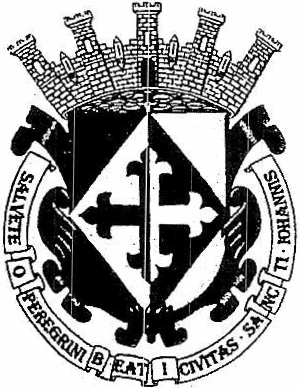 DIRECClÓN DEDESARROLLO SOCIAL:a---GOBIERNO  MUNICIPAL1de4H . AYUNTAMIENTO CONSTITUCIONALSAN JUAN D E LOS L A GO SOficio Num.:	.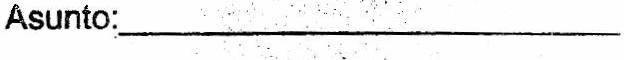 SESIÓN No. 1 DE LACOMISIÓN EDILICIÁDE DE DESAR OLLO SOCIAL  DEL H. AYUNTAMIENTO CONSTITUCIONAL DE SAN JUAN DE LOS LAGOS, JALISCO.En la ciudad de San Juan de los agos; Ja lisco. Siendo las 10:00 diez horas de la mañana del23 veintitrés de enero del 2017 dos mil diecisiete, reunidos en la Ofícina de Desarrollo Social, de este Ayuntamiento de an Juan de los Lagos, Jalisco, ubicada  en  la planta alta de Presidencia Municipal, en la calle Simón Hernández número 1(uno), Colonia Centro de ésta Ciudad, en mi carácter de . Presidente de la COMISIÓN EDILICIA DE DESARROLLO SOCIAL DEL  H. AYUNTAMIENTO  CONSTITUCIONAL DE SAN JUAN DE LOSLAGOS, JALISCO, en los términos del artículo 49 fracción 11 y IV de la Ley de Gobiernq y Administración   Pública  Municipal  del  Estado  de  Jalisco	donde  se  les  pide,  asistir puntualmente y permanecer en las sesiones· del Ayuntamiento  y a las reuniones de las Comisiones Edilicias de las que forme parte, e informar al Ayuntamiento y a la Sociedad de sus actividades, a través de la forma y mecanismos que establezcan los ordenamientos  . municipales  y,  con  el  objeto  de  revisar  la  correspondencia  de  la  presente  comisión desarrollándose bajo lo siguiente:ORDEN DEL DÍA.l.	Lista de asistencias y declaratoria del Quórum Legal.11.	Aprobación  del Orden del Día.111.	Revisión   de   Correspondencia.Asuntos Generales.Puntos de Acuerdo.Clausura de la Sesión .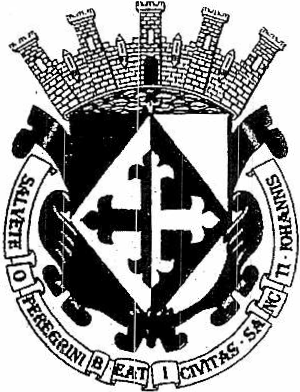 DIRECOÓNDEDESARROLLO SOCIAL:::::.---2 de4H.AYUNTAMIENTO    CONSTITUCIONALSAN  J UAN  DE  LOS  L AGOS  .DESAHOGO.Oficio Num.:	---'-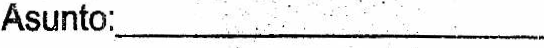 GOBIERNO  MUNICIPALl.          LISTA DE ASISTENCIAS Y DECLARATORIA DEL QUÓRUM LEGAl.En uso de la voz el REGIDORA EN  FUNCIONES C. RUTH ARCELIAGUTJÉRR .EZMARTÍN, en sucarácter de Presidente de la Comisión Edilicia de DESARROLLO SOCIAL, co tando con la presencia del Director de Desarrollo Social, · HANCY GEOVANNI MÁRQUEZ MONTERO que actuamos en el levantamiento de la  presente,  en  apoyo  estos  último  y  como integrante único y Presidente de la Com'isión Edilicia de DESARROLLO SOCIA-L Y REGIDORA EN FUNCIONES C. RUTH ARCELIA GUTIÉRHEZ MARTÍN.Ante la asistencia del suscrito y de conformid d a lo establecido en el Reglamento InteriOr del Municipio de San Juan de los Lagos, Jalisco, se declara que por obviedad existe Quórum legal para sesionar;11.           APROBACIÓN DEL ORDEN DEL DÍA.En el Desahogo del Segundo Punto del Orden del día. En uso de la voz de la REGIDORA EN FUNCIONES C. RUTH ARCELIA GUTIÉRHEZ MARTÍN, en su carácter de Presidente de la Comisión Edilicia de DESARROLLO SOCIAL, pone a consideración y aprueba el Orden del día propuesto, por lo que, sin ser sometido a v,otación por condición única,SE APRUEBA.3 de4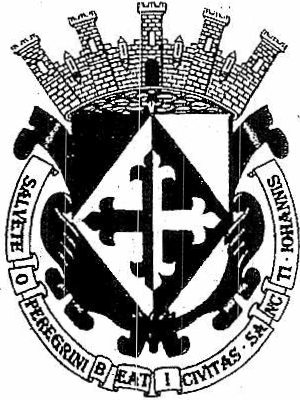 H. AYUNTAMIENTO  CONSTITUCIONALSA N JU AN DE L OS LA GOSOficio Num.:. 	Asunto :-------DIRECCIÓN DE-D-E-S=AR=R=OL.L:O:S:OaO-A-L-GOBIERNO  MUNICIPAL111.           REVISIÓN DE CORRESPONDENCIA.En el Desahogo del Tercer Punto del Orden del día. En uso de..la voz del REGIDORA'	.	.EN FUNCIONES C. RUTH ARCELIA GUTIÉRREZ MARTÍN, .hago referencia a la organización de eventos de los programas sociales en donde se les otorga a los adultOs- de los programas Federales su apoyo económico y el la organización de las reuniones MAC Y MAPO del programa Prospera realizada en el primer bimestre del año en curso. ·IV.     ASUNTOS GENERALES:	,	)En  uso  de  la  voz  del  REGIDORA  EN : FUNCIONES  C.  RUTH  ARCELIA  GUTIERREZMARTÍN, en su carácter de Presidente de la Comisión Edi-licia de DESARROLLO SOCIAL, informo que, no existe algún tema a tratar de tro de asuntos generales.SE ACUERDA.Una vez convocado las person9s beneficiarias del programa Prospera y del programa Pensión para Adultos Mayores, · programas Federales SEDESOL, y con la Condenación de Director y enlace se realiza la convocatoria para las reuniones y la realización de las mismas.· Se acuerda con la Dirección de! Oficialía Mayor y de Desarrollo Social la organización de dichas reuniones,  en las cuales se  les brindara  los servicios  necesarios  y las instalaciones adecuadas  para dichas   reuniones.4 de4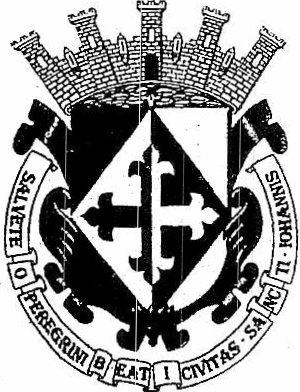 H. AYUNTAMIENTO CONSTITUCIONALSAN JUAN DE LOS LAGOSOficio Num.:.	,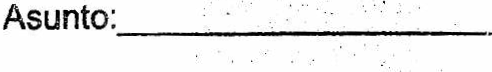 DIRECCIÓN DEDESARROLLO  SOCIAL::a---GOBIERNO  MUNIOPALVI.	CLAUSURA DE LA SESION.No existiendo  ningún tema  a tratar  se da  por clausurada  la reunión· de trabajo,.	.	. .siendo las 11:00 once horas del mismo día en que inició la presente, día 23 veintitrés deenero del presente año.ATENTAMENTE"2017, año del centenario de la promulgación de la Constitución Política de Jos Estados Unidos Mexicanos y de la Constitución Política del Estado Libre ySoberano de Jalisco y del natalicio de Juan Ru/fo."1.•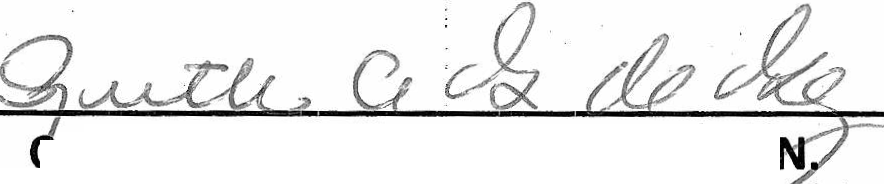 '·RUTH ARCE,LIA  GUTIÉRREZ MARJ)	.	.REGIDORA DE LA COMISION  EDILICIA DE DESA'	OLLO SOCIAL.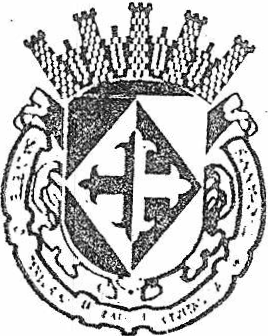 H. AYUNTAMIENTO CONSTITUCIONAL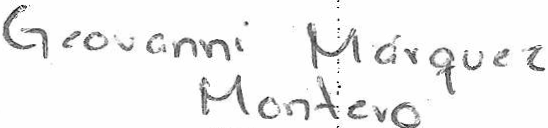 DIRECCION DE DESARROLLO  SOCIAL SAN  JUAN   DE  LOS   LAGOSJA LISCO.	,C. HANCY GEOVANNI  MÁRQUEZ  MONTERO.DIRECTOR DE DESARROL LO SOCIAL.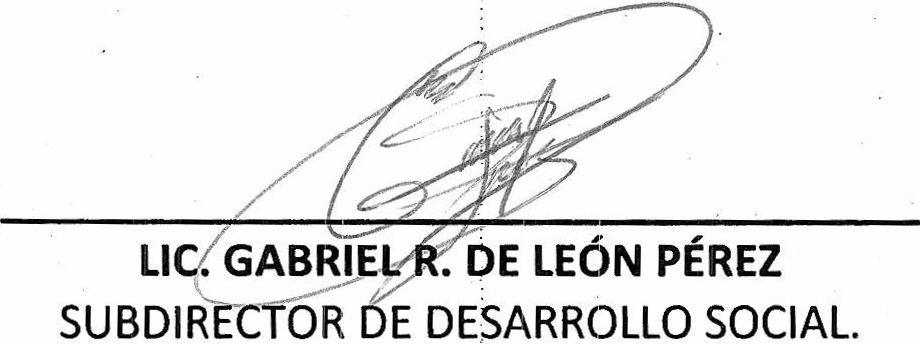 